.SIDE TOGETHER, SIDE SHUFFLE (2X)CROSS ROCK SIDE (R& L), HEEL SWITCHES WITH ¼ TURN LEFTNote: Whilst doing counts 5-8, make a slow ¼ turn left so that you’ll end up on the 9 o’clock wall to start the new wallContacts: www.sphilipg.web.com, sphilipg@hotmail.comShy Guy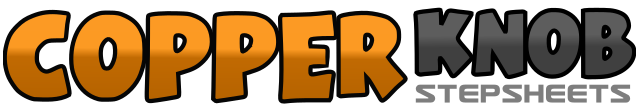 .......Count:16Wall:4Level:Beginner.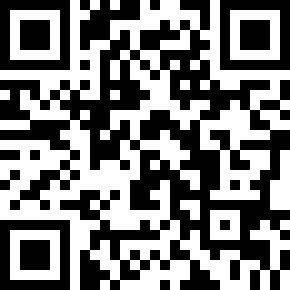 Choreographer:Sobrielo Philip Gene (SG) - November 2010Sobrielo Philip Gene (SG) - November 2010Sobrielo Philip Gene (SG) - November 2010Sobrielo Philip Gene (SG) - November 2010Sobrielo Philip Gene (SG) - November 2010.Music:Shy Guy - Diana King : (Albums: "Bad Boys" Soundtrack or "Tougher Than Love")Shy Guy - Diana King : (Albums: "Bad Boys" Soundtrack or "Tougher Than Love")Shy Guy - Diana King : (Albums: "Bad Boys" Soundtrack or "Tougher Than Love")Shy Guy - Diana King : (Albums: "Bad Boys" Soundtrack or "Tougher Than Love")Shy Guy - Diana King : (Albums: "Bad Boys" Soundtrack or "Tougher Than Love")........1-2Step right to right (1), step left beside right (2)3&4Step right to right (3), step left beside right (&), step right to side (4)5-6Step left to left (5), step right beside left (6)7&8Step left to left (7), step right beside left (&), step left to side (8)1&2Cross right over left (1), recover weight onto left (&) step right to right (2)1&2Cross left over right (3), recover weight onto right (&) step left to left (4)5&6&Touch right heel forward (5), step right beside left (&), touch left heel forward (6), step left beside right (&)7&8&Repeat 5&6&